Milpa Grafica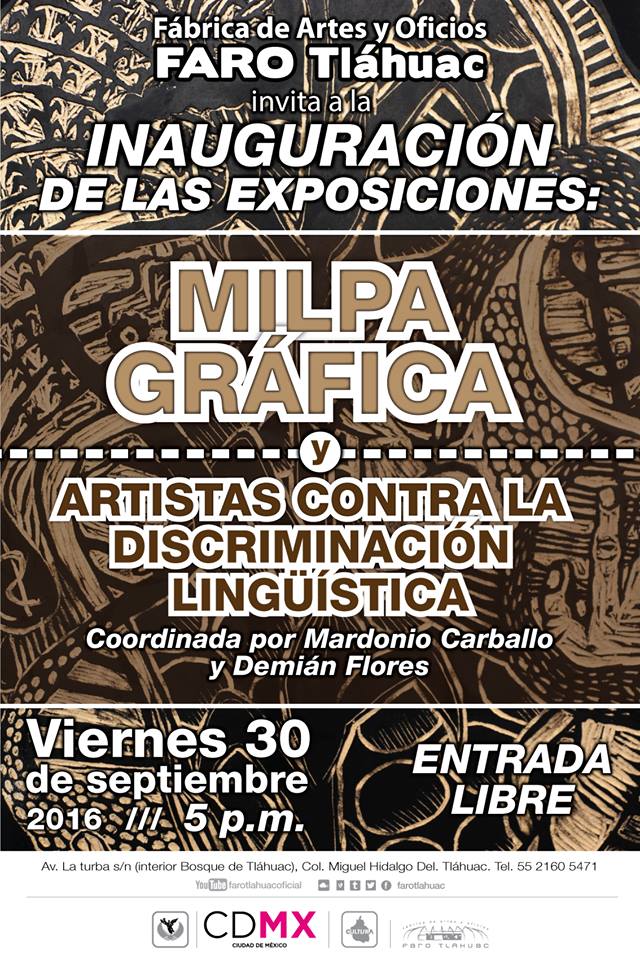 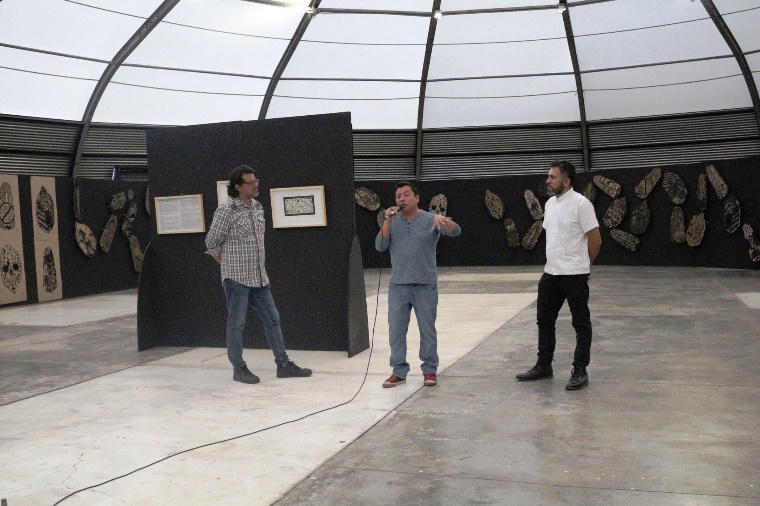 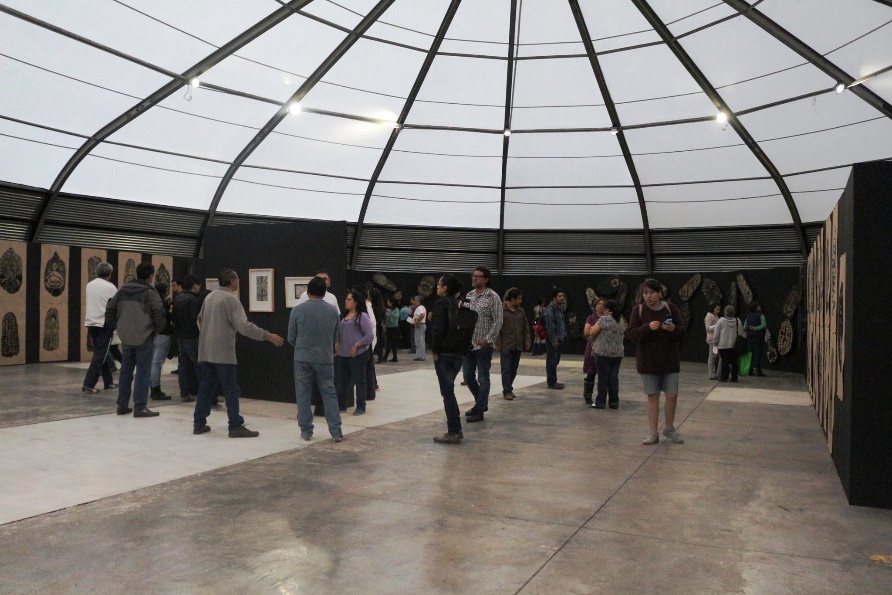 